                   	Obec Vitčice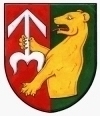                  	Vitčice č. p. 31; 798 27 Němčice nad Hanou                    	Vyúčtování  “Program Demolice stavby s následnou výstavbou nového objektu pro bydlení”(Příloha číslo 1)VYÚČTOVÁNÍ DOTACE OD OBCE VITČICE Z PROGRAMU NA DEMOLICI STAVBY S NÁSLEDNOU VÝSTAVBOU NOVÉHO RODINNÉHO DOMUProhlašuji, že všechny údaje uvedené v tomto vyúčtování dotace jsou pravdivé.Prohlašuji, že fotokopie předkládaných dokladů jsou shodné s originály a výdaje uvedené v soupisu jsou shodné.                   	Obec Vitčice                 	Vitčice č. p. 31; 798 27 Němčice nad Hanou                    	Vyúčtování  “Program Demolice stavby s následnou výstavbou nového objektu pro bydlení”(Příloha číslo 1)Příloha:Kopie účetních dokladůVe Vitčicích, dne:                                                                   _______________________________                                                                                                                       Za příjemce                   	Obec Vitčice                 	Vitčice č. p. 31; 798 27 Němčice nad Hanou                    	Vyúčtování  “Program Demolice stavby s následnou výstavbou nového objektu pro bydlení”(Příloha číslo 1)Finanční kontrola dle zákona číslo 320/2002 Sb.Následnou finanční kontrolou bylo zjištěno, že poskytnuta dotace byla*   nebyla*   využita v souladu se schváleným programem na poskytnutí dotace na demolici stavby a následnou výstavbu nového objektu pro bydlení.Dne:Členové finančního a kontrolního výboru:Jméno a příjmení:Jméno a příjmení:Název akce:Název akce:Účel použití dle Smlouvy:Účel použití dle Smlouvy:Poskytnutá dotace dle Smlouvy:Poskytnutá dotace dle Smlouvy:DneDneČástka KčČástka KčČástka KčPoskytnutá dotace dle Smlouvy:Poskytnutá dotace dle Smlouvy:Skutečná výše uznatelných nákladů:Skutečná výše uznatelných nákladů:Uznatelné výdaje ve výši 100% z poskytnuté dotaceUznatelné výdaje ve výši 100% z poskytnuté dotaceUznatelné výdaje ve výši 100% z poskytnuté dotaceUznatelné výdaje ve výši 100% z poskytnuté dotaceUznatelné výdaje ve výši 100% z poskytnuté dotacePoř. čísloDatumčerpáníDoklad(účtenka, faktura)FirmaFirmaÚčel vynaložených prostředků(např.na demolici, na stavbu, stavební povolení, atp.)Částka KčSoučetSoučetSoučetSoučetSoučetSoučetCelkem:Celkem:Celkem:Celkem:Celkem:Celkem: